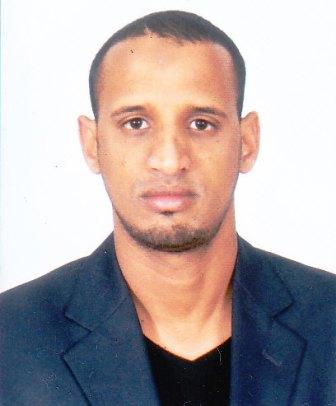 المرحلة الدراسية:الشهادات:	                  شهادة دكتوراه في العلوم الاقتصادية (التخصص: التحليل الاقتصادي)                                 2015البحوث الجامعية:المقالات والأوراق البحثية:الخبرات الوظيفية:                             أستاذ محاضر(المحاسبة العامة) (المنهجية) – جامعة شنقيط العصرية                              2013-2014، 2105-2016                                        مشارك في إعداد التقرير الاستراتيجي لموريتانيا                                                   (2012-2013)، 2014                                          عضو المجلس العربي للعلوم الاجتماعيةاللغات:                          العربية: متقن     الفرنسية: متوسط         الإنجليزية: مبتدئ1988- 1990المحظرة القرءانية1990- 1995المرحلة الابتدائية1995- 1998المرحلة الإعدادية1998- 2001المرحلة الثانوية2001- 2005جامعة أنواكشوط - موريتانيا2005- 2007جامعة تلمسان - الجزائر2009- 2015جامعة تلمسان – الجزائر( تحضير لشهادة دكتوراه)1998شهادة الدروس الإعدادية2001شهادة الباكلوريا العلمية2003الشهادة العامة للدراسات الجامعية فى الاقتصاد2005شهادة المتريز فى التسيير2007شهادة الماجستير فى التحليل الاقتصادي 2005الخوصصة في موريتانيا دراسة تقييمية بحث لنيل شهادة المتريز2007تقييم تجربة مكافحة الفقر في موريتانيا بحث لنيل شهادة الماجستير2015الاقتصاد التضامني و التنمية الاجتماعية2008ميكانيزمات العولمة صناعة للجوع2008واقع الفقر في موريتانيا....أرقام مفزعة20082013201320152015موريتانيا....ومتطلبات المرحلة الاقتصادية الراهنةالآثار التضخمية للتجارة الخارجية على الأسعار في موريتانيا(2003-2012) – ورقة بحثيةالاقتصاد الموريتاني... آخر الوصفات العلاجية                      التنمية في موريتانيا: التخطيط والمعوقات 1962-2012      السياسات الاقتصادية في موريتانيا والنمو في موريتانيا: الأثر الهيكلي والاجتماعي والمعوقات(1985-2013)                                                                                                                                                                                 2008- 2009أستاذ متعاون (جامعة أنواكشوط) (المحاسبة - الاقتصاد الجزئي – الإحصاء)2008-2010مدقق في مكتب خيري للمحاسبة و الضرائب2009- 2010أستاذ متعاون (جامعة أنواكشوط) (الاقتصاد الجزئي)2009- 2010أستاذ محاضر (جامعة شنقيط الحرة) تخصص: الاقتصاد الاسلامي02/10/201030/10/2012موظف بجمعية العون المباشر الكويتية (غينيا كوناكرى) 15-11- 2012إلى اليوممدقق في مكتب خيري للمحاسبة و الضرائب01-03-2013 إلى اليومباحث في المركز الموريتاني للدراسات و البحوث الإستراتيجية – وحدة الاقتصاد